蛋白质制备与鉴定平台毛细管电泳仪（CE）线上培训通知蛋白质研究技术中心蛋白质制备与鉴定平台将于2020年7月17日10:00-12:00举行毛细管电泳仪(CE)线上培训。仪器介绍：毛细管电泳技术（CE）广泛应用于核酸、蛋白质、药物、糖类以及各种其它小分子、离子等的日常分析。CE在同款仪器下，实现CE-SDS毛细管凝胶电泳，CIEF毛细管等电聚焦、CZE毛细管区带电泳，MEKC毛细管胶束电动色谱，ACE亲和毛细管电泳等运行方式，是解决极性化合物分析的重要色谱手段之一。培训内容： 1.毛细管电泳（CE）的基本原理 2.毛细管电泳的常用模式与对应应用（CE-SDS、CIEF、CZE、CE-LIF） 3.毛细管电泳的常见应用（蛋白相关、糖类、核酸、极性小分子等）培训时间： 2020年7月17日 (周五) 10:00-12:00报名截止时间：2020年7月16日中午12:00培训方式：线上培训-腾讯会议，7月16日通过邮件发送会议链接联系方式： chuwendan#tsinghua.edu.cn   褚老师Changqing#tsinghua.edu.cn   常老师发送邮件时请将地址中的“#”替换成“@”报名方式：使用链接：http://proteinreasearch-e212.mikecrm.com/eJhOxTx或扫描二维码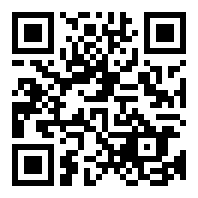 注：请提供准确的电子邮箱地址。蛋白质制备与鉴定平台蛋白质研究技术中心